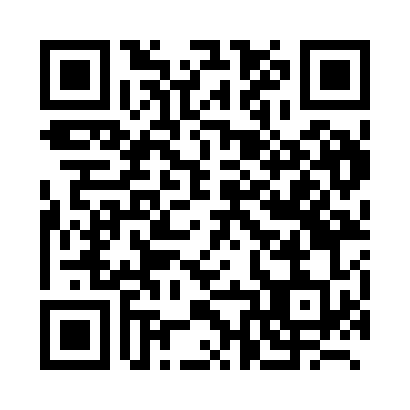 Prayer times for Altiaux, BelgiumWed 1 May 2024 - Fri 31 May 2024High Latitude Method: Angle Based RulePrayer Calculation Method: Muslim World LeagueAsar Calculation Method: ShafiPrayer times provided by https://www.salahtimes.comDateDayFajrSunriseDhuhrAsrMaghribIsha1Wed3:526:161:395:419:0311:162Thu3:496:141:395:419:0411:193Fri3:466:121:385:429:0611:224Sat3:426:101:385:439:0711:245Sun3:396:081:385:439:0911:276Mon3:356:071:385:449:1011:307Tue3:326:051:385:449:1211:338Wed3:286:031:385:459:1311:369Thu3:256:021:385:469:1511:4010Fri3:236:001:385:469:1611:4311Sat3:225:591:385:479:1811:4512Sun3:225:571:385:479:1911:4613Mon3:215:561:385:489:2111:4714Tue3:215:541:385:489:2211:4715Wed3:205:531:385:499:2411:4816Thu3:205:511:385:509:2511:4917Fri3:195:501:385:509:2711:4918Sat3:195:491:385:519:2811:5019Sun3:185:471:385:519:2911:5120Mon3:185:461:385:529:3111:5121Tue3:175:451:385:529:3211:5222Wed3:175:441:385:539:3311:5223Thu3:165:431:385:539:3511:5324Fri3:165:421:385:549:3611:5425Sat3:165:411:395:549:3711:5426Sun3:155:401:395:559:3811:5527Mon3:155:391:395:559:4011:5528Tue3:155:381:395:569:4111:5629Wed3:145:371:395:569:4211:5630Thu3:145:361:395:579:4311:5731Fri3:145:351:395:579:4411:58